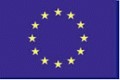 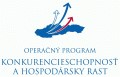 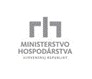 V rámci Operačného programu Konkurencieschopnosť a hospodársky rast realizujeme projekt Obnova verejného osvetlenia v obci Tomášovce. Názov a sídlo prijímateľa Obec TomášovcePartizánska 132/7985 56  Tomášovce Miesto realizácie projektu  Obec Tomášovce Stručný opis projektu Osvetľovacia sústava v obci bola zastaralá a opotrebovaná úmerne veku. Pôvodné svietidlá boli energeticky neefektívne, s vysokou mierou poruchovosti, vyžadovali častú finančne a časovo náročnú údržbu, niektoré svietidlá nespĺňali platné normy STN. Nové osvetlenie má plošne lepšie výsledky než pôvodné. Bola dosiahnutá výrazná úspora elektrickej energie najmä znížením energetickej náročnosti svietidiel. Realizáciou projektu obec získala nové, úsporné, moderné, dlhodobo funkčné, regulovateľné a ekologické osvetlenie.Doba realizácie projektu: 07/2015 – 12/2015 Výšku poskytnutého príspevku 166 265,60 EURRiadiaci orgán Ministerstvo hospodárstva SR,   http://www.mhsr.sk/ Operačný program Konkurencieschopnosť a hospodársky rast Prioritná os 2 Energetika Opatrenie 2.2 Budovanie a modernizácia verejného osvetlenia pre mestá a obce poskytovanie poradenstva v oblasti energetiky 